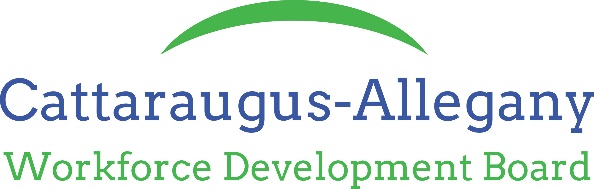 Board MeetingThursday February 2, 2023 CABOCES 1825 Windfall Rd. Olean, NY 14760     Approved 5-11-23Lunch was served by BOCES Culinary Students in adjacent Café prior to meetingBrad called the meeting to order at 1:00 p.m. Welcome and IntroductionsBrad welcomed everyone.  Introductions were made.Quorum of Executive Members only for purposes of voting  Approval of the 12.01.2022 Meeting Minutes*Motion by _Brad Monroe_, Second by  _Frank McAndrew  to approve the minutes of the December 1, 2022 meeting as presented.*All in Favor; Motion Carries.Presentations:Matt Fanton, CABOCES Principal of CTE/Workforce Development & Community LearningMatt discussed CABOCES Programs and Services.  BOCES staff and Board Members alike are excited to strengthen their relationship to best meet area Workforce needs.Jason Miller, Executive Director Cattaraugus-Allegany Workforce Development BoardJason updated the board on recent successful completions of Program and FOTA Audits at the WDB.  Operations Oversight Committee has met and is discussing updates to training Policies as well as the Priority of Service Policy for Adults served.Reita Lynch, Allegany County Employment & TrainingReita presented General Information for Allegany Co. E&T and updates on their Department of Social Services Contract.  WIOA Updates for funding streams in current Program Year were provided. Allegany E&T welcomed Nicole Blough in Sr. E&T Counselor role.  They will be co-hosting a Career Fair 02.15.2023 at Andover Central targeting transitioning students who will be graduating directly into the workforce after High School.  Other districts will be bussing students in to also participate. Partnership has developed with a new area business, Runnings, to recruit and place employees successfully including a Veteran E&T had supported for a while. Larry Knight, Cattaraugus Co. One StopLarry provided descriptions of 58 Adults & Dislocated Workers served at the One Stop in the month of December; individuals who also received Training and Supportive Services.  Larry shared a Success Story of a young father who was able to utilize TAA funds to attend Lineman training and is now employed with his local Township in Wellsville, NY.34 WIOA Youth were served in December2022; 19 In-school and 15 Out.  Gas cards and bus passes for transportation to and from Employment continues to be a much utilized support.  DSS/FFFS Training has been used to support 6 individuals.  TAA Monthly Report for December noted 34 Active individuals, 1 waiting to start and 4 Completed.Frank –NYSDOLMarsha Blessing Whitsell, Disability Resource CoordinatorMarsha updated the board on Barriers to Employment for 8 new potential clients she has started working with; she has gained a strong understanding of available community supports and services to assist Job Seekers with Disabilities in the area.Success story: I feel like the DRC program becoming a success story of its own.  I am developing some strong beneficial partnerships.  The relationship with our One Stop, Allegany County Employment and Training, Directions in Independent Living, CORE-Literacy West.  We are working together making referrals to each other to help all our clients overcome the barriers to employment.  I am also working now to increase the involvement of employers.  So some of you may get emails from me inviting you to various zoom presentations.  The thing I am most proud of that means success to me is the referrals from outside sources clients who call and say “I was told to call you, can you help me?” Roundtable AdjournmentThe next Board Meeting is scheduled for 04.06.2023 at 12:30pm. Meeting adjourned at 2:03 p.m.Board Members PresentChair - Brad Monroe, SiemensVice Chair - Brian George, Cutco Corporation Treasurer - Richard Zink, Southern Tier WestSecretary -  Frank McAndrew, NYSDOL Kathleen Martel, JCC- OleanJeremy Martin, M-Tech-DesignWhitney Verbridge, Connecting Communities in ActionRich Yeager, Olean Federal Credit UnionJessica Golley, Hi-Y FarmsBrad Mascho, Eidelweis FarmsMeme Yanetsko, Greater Olean ChamberGuests PresentReita Lynch, Allegany E & TLarry Knight, Cattaraugus One StopMatt Fanton, CABOCESWDB Staff PresentJason Miller, Executive DirectorTiffany Mager, Fiscal & Program MonitorJessie Schwartz, Administrative AssistantMarsha Blessing Whitsell, Disability Resource CoordinatorBoard Members AbsentMary Trzcinski, ACCES-VRLisa Lee, Literacy West NYLesley Christman, ACCORDEd Giardini Jr., Laborer’s Local 621Kelly Gerrity, Great Lakes CheeseCarissa Knapp, Allegany CountyCarrie Haley- Wal-MartSteve Simons, Ask ChemicalsJack Searles, Cattaraugus County DSS